Nabídka č.: N20UH01007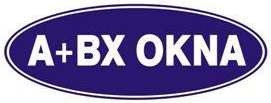 Ze dne:   27. 12. 2019Dodavatel	OdběratelZpracoval:David Pavelec, tel.: xxxAkce:Vážený zákazníku,děkujeme za Vaši poptávku a věříme, že Vás naše nabídka zaujme.Naše firma vyrábí kvalitní plastová okna a dveře již od roku 1993 Popis okenního profilového systému INOUTICINOUTIC PRESTIGE : Systém o stavební hloubce 76mm, který zastupuje vysoce kvalitní 6ti-komorový okenní a dveřní profil s ideálně vyváženými parametry z hlediska ekologie, designu a funkčnosti. Díky mimořádným tepelně-izolačním vlastnostem splňuje profilová řada i náročné požadavky pro nízkoenergetické a pasivní domy.Uw=1,2 / Uw= 1,1 / Uw= 0,97 / Uw=0,91 / Uw= 0,84 / Uw= 0,77 (m2.K), dle typu zasklení. Zasklení: Ug=1,1 / Ug=1,0 / Ug=0,8 /  Ug=0,7 / Ug=0,6 / Ug=0,5INOUTIC ARCADE : Univerzální 5ti-komorová okna jsou díky svému nadčasovému designu vhodná pro každou novostavbu a rekonstrukci, se stavební hloubkou 71mm a vysokou odolností. Profil vyniká osvědčenou technologií a vysokou kvalitou při mimořádně výhodném poměru cena/výkon.Uw=1,2 / Uw=1,2 / Uw=0,95 / Uw=0,88 / Uw= 0,81W (m2.K), dle typu zasklení. Zasklení Ug=1,1 / Ug=1,0 / Ug=0,7 / Ug=0,6 / Ug=0,5Kování: Okna jsou osazena celoobvodovým kováním Winkhaus activPilot. Kování vchodových dveří je řešeno individuálně, dle požadavku typu otvírání.Pozinkované ocelové výztuhy dle statického výpočtu, zaručují jejich mimořádnou mechanickou, tvarovou stálost as dlouhou životnost.Naše výrobky jsou vyráběny z vysoce kvalitních plastových profilů, které splňují požadavky příslušných norem, a to jak v šestikomorovém, tak i v pětikomorovém provedení. Okna a dveře jsou velmi těsná a odolná proti zatékání při zatížení větrem díky dvojitému, popřípadě trojitému/středovému těsnění.VÝROBKY JSOU CERTIFIKOVÁNY - certifikáty a prohlášení o vlastnostech předložíme na požádání, nebo je lze stáhnout na www.abxokna.czDále Vám můžeme nabídnout širokou škálu doplňků: vnitřní a venkovní parapety, žaluzie, rolety, sítě proti hmyzu a další.Názevšířkavýška délkaCena za ks po slevě 	1  Okno 	4		x Kčx Kč 	x KčPopis pozice:	Profil: Arcade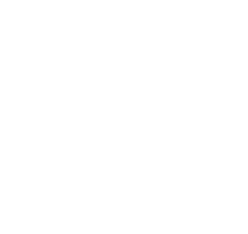 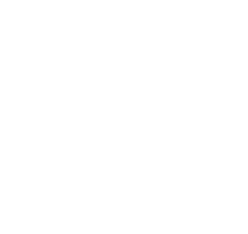 Šířka x Výška [mm]: 2045 x 565Typ1: Okno ArcadeBarva rám: Anthrazitgrau/Bílá křídlo: Anthrazitgrau/Bílá Výplň:2 x 4float-16TGI-4planibel1.1 U=1.1Sloupky: 1 x Sloupek Arcade 82mm B Anthrazitgrau/Bílá Kování:1 x SKLOPNÉ GAVM/GAM KB.K1 x Podkladový profil Arcade 1x Klika okenní standard bíláDoplňky k poziciPočetŠířka / Výška(Délka)Cena/ksCelkem 	2  Okno 	11 	x Kčx Kč 	x KčPopis pozice:	Profil: ArcadeŠířka x Výška [mm]: 1165 x 1760Typ1: Okno ArcadeBarva rám: Anthrazitgrau/Bílá křídlo: Anthrazitgrau/Bílá Výplň:1 x 4float-16TGI-4planibel1.1 U=1.1 Kování:1 x OS MIKRO + DFE1 x Podkladový profil Arcade 1x Klika okenní standard bíláDoplňky k poziciPočetŠířka / Výška(Délka)Cena/ksCelkem 	3  Okno 	8		x Kčx Kč 	x KčPopis pozice:	Profil: ArcadeŠířka x Výška [mm]: 1165 x 1760Typ1: Okno ArcadeBarva rám: Anthrazitgrau/Bílá křídlo: Anthrazitgrau/Bílá Výplň:1 x 4float-16TGI-4planibel1.1 U=1.1 Kování:1 x OS MIKRO + DFE1 x Podkladový profil Arcade 1x Klika okenní standard bíláDoplňky k poziciPočetŠířka / Výška(Délka)Cena/ksCelkemNázevšířkavýška délkaCena za ks po slevě 	4  Okno 	6		x Kčx Kč 	x KčPopis pozice:	Profil: Arcade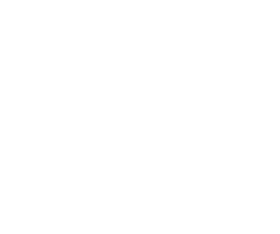 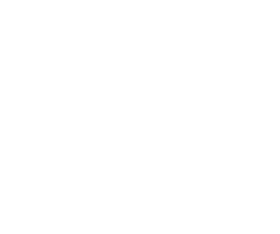 Šířka x Výška [mm]: 1165 x 1760Typ1: Okno ArcadeBarva rám: Anthrazitgrau/Bílá Výplň:1 x 4float-16TGI-4planibel1.1 U=1.1bez kování1 x Podkladový profil ArcadeDoplňky k poziciPočetŠířka / Výška(Délka)Cena/ksCelkem 	5  Okno 	3		xKčx Kč 	xKčPopis pozice:	Profil: Arcade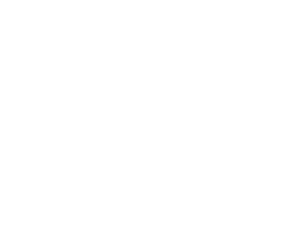 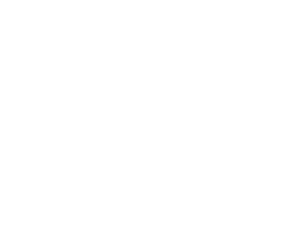 Šířka x Výška [mm]: 1150 x 1760Typ1: Okno ArcadeBarva rám: Anthrazitgrau/Bílá křídlo: Anthrazitgrau/Bílá Výplň:1 x 4float-16TGI-4planibel1.1 U=1.1 Kování:1 x OS MIKRO + DFE1 x Podkladový profil Arcade 1x Klika okenní standard bíláDoplňky k poziciPočetŠířka / Výška(Délka)Cena/ksCelkem 	6  Okno 	4		x Kčx Kč 	x KčPopis pozice:	Profil: ArcadeŠířka x Výška [mm]: 1150 x 1760Typ1: Okno ArcadeBarva rám: Anthrazitgrau/Bílá křídlo: Anthrazitgrau/Bílá Výplň:1 x 4float-16TGI-4planibel1.1 U=1.1 Kování:1 x OS MIKRO + DFE1 x Podkladový profil Arcade 1x Klika okenní standard bíláDoplňky k poziciPočetŠířka / Výška(Délka)Cena/ksCelkemNázevšířkavýška délkaCena za ks po slevě 	7  Okno 	6		x Kčx Kč 	x KčPopis pozice:	Profil: ArcadeŠířka x Výška [mm]: 1150 x 1760Typ1: Okno ArcadeBarva rám: Anthrazitgrau/Bílá Výplň:1 x 4float-16TGI-4planibel1.1 U=1.1bez kováníx Podkladový profil ArcadeDoplňky k poziciPočetŠířka / Výška(Délka)Cena/ksCelkem 	8  Dveře 	1	x Kčx Kč 	x KčPopis pozice:	Profil: Prestige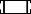 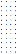 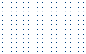 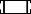 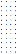 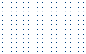 Šířka x Výška [mm]: 1530 x 2070 Typ1: Vchod.dveře ven Prestige práh světlost typ1 (mm): 1360 x 1965Barva rám: Anthrazitgrau/Bílá křídlo: Anthrazitgrau/Bílá Výplň:x 4kůra-16TGI-4planibel1.1 U=1.12 x Hladká výplň 24mm Anthrazitgrau/BíláSloupky: 2 x Sloupek Prestige 95mm B MD Anthrazitgrau/Bílá Kování:1 x VDV dolní kř.D2 (2jazýčky) 1 x VDV horní kř.D2 (2jazýčky) Práh AL HB1761x Klika/madlo úzký štít stříbrná TOKYO 1x Rameno s aretací stříbrné1x Samozavírač TS4000 stříbrný 6x Dveřní pant stříbrnýNázevšířkavýška délkaCena za ks po slevě 	9  Sestava 	1	x Kčx Kč 	x KčPopis pozice:	Profil: Prestige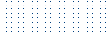 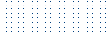 Šířka x Výška [mm]: 2170 x 2010Typ1: Vchod.dveře ven Prestige práh Typ2: Okno Prestige MDsvětlost typ1 (mm): 798 x 1905světlost typ2 (mm): 1046 x 383Barva rám: Anthrazitgrau/Bílá křídlo: Anthrazitgrau/Bílá Výplň:1 x 4kůra-16TGI-4planibel1.1 U=1.11 x Hladká výplň 24mm Anthrazitgrau/Bílá Kování:1 x SKLOPNÉ GAVM/GAM KB.K1 x VDV D2 (2jazýčky)1 x Podkladový profil Prestige1 x Spoj. profil KP176 15mm Anthrazitgrau/Bílá Práh AL HB1761x Klika okenní standard bílá1x Klika/madlo úzký štít stříbrná TOKYO 3x Dveřní pant stříbrnýDoplňky k poziciPočetŠířka / Výška(Délka)Cena/ksCelkem 	10Sestava 	1	x Kčx Kč 	xKčPopis pozice:	Profil: Prestige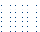 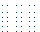 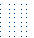 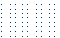 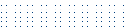 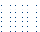 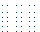 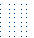 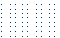 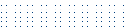 Šířka x Výška [mm]: 3160 x 2630Typ1: Fix dveře Prestige Typ2: Fix dveře Prestige Typ3: Fix dveře PrestigeTyp4: Vchod.dveře ven Prestige práh světlost typ4 (mm): 1615 x 1988Barva rám: Anthrazitgrau/Bílá křídlo: Anthrazitgrau/Bílá Výplň:5 x 4kůra-16TGI-4planibel1.1 U=1.14 x Hladká výplň 24mm Anthrazitgrau/BíláSloupky: 4 x Sloupek Prestige 95mm B MD Anthrazitgrau/Bílá Kování:1 x VDV dolní kř.D2 (2jazýčky) 1 x VDV horní kř.D2 (2jazýčky)3 x Spoj. profil KP176 15mm Anthrazitgrau/BíláPráh AL HB1761x Elektrický zámek EFF 19E 6-12V1x Klika/madlo úzký štít stříbrná TOKYO 1x Rameno s aretací stříbrné1x Samozavírač TS4000 stříbrný 6x Dveřní pant stříbrnýNázevšířkavýška délkaCena za ks po slevě 	11Okno 	4		x Kčx Kč 	x KčPopis pozice:	Profil: Arcade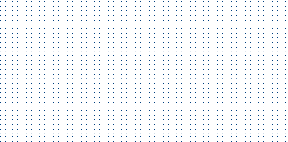 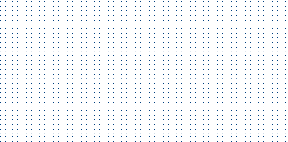 Šířka x Výška [mm]: 880 x 580Typ1: Okno ArcadeBarva rám: Anthrazitgrau/Bílá křídlo: Anthrazitgrau/Bílá Výplň:1 x 4kůra-16TGI-4planibel1.1 U=1.1Kování:1 x SKLOPNÉ GAVM/GAM KB.K1 x Podkladový profil Arcade 1x Klika okenní standard bíláTuto nabídku pro Vás zpracoval:David Pavelectel.: xe-mail: xPři jakémkoliv jednání o Vaší cenové nabídce, uvádějte prosím vždy její číslo.Daň odvede zákazník. Jedná se o přenesení daňové povinnosti podle § 92a zákona o dani z přidané hodnoty, kdy výši daně je povinen doplnit a přiznat plátce, pro kterého je plnění uskutečněno.Otvíravá a otvíravě - sklopná křídla jsou standardně dodávána s pojistkou proti otevření křídla ve sklopené poloze a naopak. Tato pojistka také funguje jako "zvedač" křídla, což je výhodné především u větších křídel.Výrobky jsou popisovány při pohledu z interiéru a zleva doprava. Není-li u prvku uvedeno jinak, jsou křídla otvíravá dovnitř. Smysl otvírání vchodových dveří je při pohledu ze strany pantů.V ceně montáže plastových prvků není započítána montáž parapetů, parotěsných/ paropropustných pásek a případného příslušenství.TYTO CENY JSOU VŽDY UPŘESNĚNY PŘI JEDNÁNÍ A UVEDENY SAMOSTATNĚ    V ceně montáže je zahrnuto zaměření skutečných rozměrů.     Cenová nabídka má platnost 60 dnů.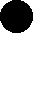     Termín dodání je cca 3 - 6 týdnů od podpisu smlouvy a zaplacení zálohy. Termín je nutno vždy individuálně upřesnit.    Standardní platební podmínky jsou záloha 50% a doplatek při předání díla. Změny v DPH budou kopírovat zákonné úpravy.    Záruka na výrobky A+BX OKNA (plastová okna a dveře) je 60 měsíců na montáž a příslušenství - žaluzie, parapety, sítě proti hmyzu, krytky kování a ostatní je 24 měsíců.    Montáží se rozumí zabudování výrobků do připraveného stavebního otvoru (vyvážení, uchycení pozinkovanými kotvami, zapěnění a seřízení výrobků). Seřízení výrobků je zdarma do 1 roku od data montáže.    Demontáží se rozumí rozřezání stávajících oken a uložení na dohodnutém místě v realizovaném objektu (max. 20 metrů od místa montáže).    Likvidací starých oken se rozumí odvoz do sběrných surovin a uhrazení skládkovného.    Případné zednické práce spojené s výměnou plastových oken je nutné individuálně dohodnout a upřesnit si sjednaný rozsah pracíGL250.bilaVnitř. parap. PVC Global 250mm bílá4,00ks2502050x Kčx KčkGLkrytka GLOBAL8,00ksx Kčx KčGL300.bilaVnitř. parap. PVC Global 300mm bílá11,00ks3001200x Kčx KčkGLkrytka GLOBAL22,00ksx Kčx KčGL300.bilaVnitř. parap. PVC Global 300mm bílá6,00ks3001200x Kčx KčkGLkrytka GLOBAL12,00ksx Kčx KčGL300.bilaVnitř. parap. PVC Global 300mm bílá3,00ks3001200x Kčx KčkGLkrytka GLOBAL6,00ksx Kčx KčGL300.bilaVnitř. parap. PVC Global 300mm bílá6,00ks3001200x Kčx KčkGLkrytka GLOBAL12,00ksx Kčx KčGL300.bilaVnitř. parap. PVC Global 300mm bílá1,00ks3001250x Kčx KčkGLkrytka GLOBAL2,00ksx Kčx Kč12Demontáž starých oken / dveří293,9m 	x Kč13Montáž oken / dveří293,9m 	x Kč14Zednické zaprav. interiér std281,6m 	x Kč15Montáž interiérových parapetů56,9m 	x Kč16Přechodový Zn profil k venkovním 55,1mx Kč	x Kčparapetům17Interiérová parozábrana281,6m 	x Kč18Doprava1,0ks	x Kč	x Kč